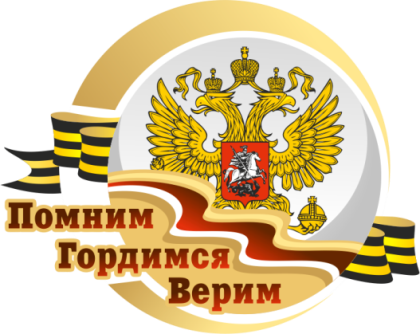 ПРОГРАММАVII фестиваля творческой молодежи городов воинской славы и городов-героев России «Помним. Гордимся. Верим»20 – 23 февраля 2017 года__________________________ДатаМероприятиеВремя, место проведения20-23 февраляВыставка конкурсных фоторабот "Я помню. Я горжусь";выставка изобразительного художественного творчества "Мой Великий город"Арт-холл муниципального учреждения культуры «Архангельский городской культурный центр» (пр. Приорова, 2)20февраляВечер дружбы, открытие фестиваляАрт-холл муниципального учреждения культуры «Архангельский городской культурный центр» (пр. Приорова, 2)18:00 – 21:00 21февраляКонкурс исполнительского художественного творчества «Любовью к Родине едины»Конкурсная программаКонкурсная программаЗрительный зал муниципального учреждения культуры «Архангельский городской культурный центр» (пр. Приорова, 2)11:00 – 14:0015:30 – 19:0021февраляКонкурс молодежных патриотических акций.Конкурс мероприятий патриотической направленности.Центр традиционной северной культуры «Архангелогородская сказка», (пр. Чумбарова-Лучинского, 15) 14:00– 16:0021февраляПодведение итогов конкурса фоторабот, конкурса изобразительного художественного творчества «Любовью к Родине едины»муниципального учреждения культуры «Архангельский городской культурный центр» (пр. Приорова, 2)14:00 – 15:0021февраляКонцерты творческих коллективов с участием коллектив городов Санкт-Петербурга и Старого Оскола с участием коллективов города ПсковаМуниципальное учреждение культуры культурный центр «Маймакса» (ул. Лесотехническая, 1) 15:00 Муниципальное учреждение культуры культурный центр «Бакарица»  18:0022февраляПросмотр фильма «Книга памяти» Александра Антонова с последующим обсуждениемактовый зал Научной библиотеки имени Е.И. Овсянкина Северного (Арктического) федерального университета имени М.В. Ломоносова 11:00 – 13:0022февраляДискуссия по вопросам, связанным с патриотическим воспитанием молодежи «Патриотизм: в поисках смыслов» конференц зал государственного автономного учреждения Архангельской области «Региональный центр патриотического воспитания и подготовки граждан (молодежи) к военной службе» 14:0022февраляМастер-класс по хореографии «Создание хореографического образа в танцевальном произведении. Техника исполнения трюковых элементов в русском  танце"Мастер-класс по эстрадному вокалу «Эстрадно-джазовый вокал. Практика»Мастер-класс по художественному слову «Что такое театр? И как в него играть?»Мастер-класс по изобразительному творчеству «Выразительность городского пейзажа» (графика)Муниципальное учреждения культуры «Архангельский городской культурный центр» (пр. Приорова, 2)Большой зал14:00 – 16:00Малый зал 11:00 – 13:00 Малый зал 14:00 – 16:00 каб. № 32514:00 – 16:00, 22февраляКонцерты творческих коллективов с участием коллективов города Псковас участием коллективов городов Луги, Туапсе и Старого Осколас участием коллектива города СевастополяМуниципальное учреждение культуры культурный центр «Соломбала-Арт» (пр. Никольский, 29), 17:00 Муниципальное учреждение культуры культурный центр «Цигломень (ул. Севстрой,2)17:00пограничная служба (ул. Русанова, 1а) 14:00  23февраляВозложение цветов к монументу Победы в Великой Отечественной  войне, стеле «Архангельск - город воинской славы»11:00,11:2023февраляГала-концерт фестиваля, награждение победителей Архангельский театр драмы имени М.В. Ломоносова (Петровский парк, 1)15:00 – 16:3023февраляПраздничный салют в городе воинской славы Архангельскенаб. Северной Двины в районе площади Мира 20:00